                                  Bilal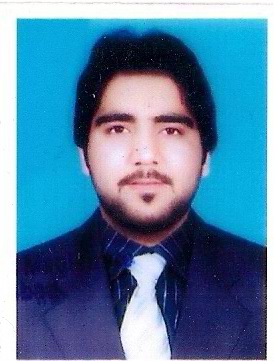 E-mail: bilal.343285@2freemail.com Al- Nasiriya SharjahVisit visa: valid till 4th march 2017                                                Personal ProfileMBA qualified with experience of Accounts. Multilingual with good communication, interpersonal and IT skills as per demand of successful career in today’s competitive environment. Proven meritorious record as a team player as well as a leader.  Willing to join an organization which has the potential to develop career.                                                Skills and Expertise                                                      EXPERIENCEAbdullah lighting Company Private Ltd. Islamabad. Pakistan (Jan 2015 to Nov 2016)  Account AssistantRESPONSIBILITIES:Maintain Bank Reconciliation Statement and Reconciliation of Debtors & Creditors,Maintain Internal Audit: Store and Accounts Book,Maintain Journal Entry Sale, Purchase & Exp Invoice,Maintain all Accounting voucher entry.Maintain Petty Cash Book & day to day books of Accounts in Tally,Maintain day to day Accounts & reporting to the senior management.Perform sales invoicing to clients with information from operations department.Interact with internal and external clients relating to accounts and finance matters of out-standings, credit/debit notes, deductions, etc.Handle account payables and receivables.Inputting of supplier invoices and employee expense claims to the ledgers.Conducting regular business reviews of financial performance.Proactively identifying business improvement opportunities.3 Month internship (System foundation NGO Islamabad Pakistan)Keeping & Maintaining of Record Periodically                                                     EducationMaster’s in business Administration (MBA)							 2012 – 2015National University of modern languages Islamabad Pakistan.Finance and AccountsBachelors of commerce									                 2011-2012Punjab university LahoreCommerce, accounts, AuditingHigher secondary Education								                                2009 - 2010Federal Board of Intermediate Islamabad PakistanCommerce, accountsSecondary Education									                                   2007 - 2008Federal Board of Intermediate Islamabad PakistanPhysics, Chemistry, Biology                                              University projectsBusiness and Marketing PlanRatio Analysis of 10 years’ financial statements of FFCWriting of Memorandum of Association (MOA)Research Paper WritingResearch Proposal WritingReport on Corporate GovernanceOver viewing of Literature reviewWorking on Statistical Package for the Social Sciences (SPSS)Report on E-BusinessDelivering presentationAnalysis of Annual Report                                                AchievementsAwarded Scholarship towards MBA by HECCertificate of excellence awarded for participating in industrial trip                                                  LanguagesEnglish, Urdu                                                  ReferenceWill be provided upon request